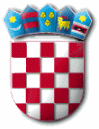 REPUBLIKA HRVATSKAZADARSKA ŽUPANIJA  OPĆINA PRIVLAKA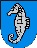 Ivana Pavla II    46, 23233 PRIVLAKAKLASA: 400-06/18-01/02URBROJ: 2198/28-02-19-6Privlaka,  30.  listopada 2019. godineNa temelju članka 39. St. 2. Zakona o proračunu (NN broj 87/08, 136 /12 i 15/15)  i  članka 30. Statuta Općine Privlaka  („Službeni glasnik Zadarske županije“ broj  05/18), Općinsko vijeće Općine Privlaka na 25. (dvadesetprvoj) sjednici održanoj dana 30. listopada 2019. godine d o n o s iDRUGE IZMJENE I DOPUNE PROGRAMAjavnih potreba predškolskog i osnovnoškolskog odgoja i naobrazbe u Općini Privlaka u 2019. godiniČlanak 1.Program javnih potreba u području  predškolskog odgoja i naobrazbe utvrđuje oblik, opseg  i kvalitetu djelatnosti na području Općine Privlaka, koji se ostvaruje kroz društveno organizirani predškolski odgoj u Dječjem vrtiću  „Sabunić“ čiji je osnivač Općina Privlaka.Članak 2.Njega, briga  i odgoj djece predškolskog uzrasta provodi se u namjenskim prostorijama Osnovne škole Privlaka.Članak 3.Za program  javnih potreba predškolskog odgoja i naobrazbe u Prvim izmjenama i dopunama Proračuna Općine Privlaka za 2019. godinu planiraju se slijedeća sredstva:plaće zaposlenika				 420.600,00 kndoprinosi na plaće		 		   70.000,00 knostali rashodi za zaposlene			   12.000,00 knnaknade troškova zaposlenima		     9.000,00 knostali rashodi – catering			   51.700,00 knUkupna sredstva za javne potrebe predškolskog odgoja i naobrazbe Prvim izmjenama i dopunama Proračuna Općine Privlaka za 2019. godinu planiraju se u ukupnom iznosu od 563.300,00 kn. Osigurana sredstva isplaćivat će se na žiro račun Dječjeg vrtića „Sabunić“ mjesečno.Članak 4.U Proračunu Općine Privlaka za 2019. godinu planirana je tekuća donacija Osnovnoj školi Privlaka u iznosu od 20.000,00 kn.Članak 5.Druge izmjene i dopune programa javnih potreba u području predškolskog i osnovnoškolskog odgoja i naobrazbe stupaju na snagu osmog dana od dana objave u Službenom glasniku Zadarske županije.  OPĆINSKO VIJEĆE OPĆINA PRIVLAKA				              		        P r e d s j e d n i k :					                		 Nikica Begonja